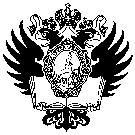 Санкт-Петербургский государственный университет Бу ШуайциВыпускная квалификационная работа Социальная проблема развития механизма пенсионного обеспечения пожилых в условиях деревни в КНРУровень образования: Направление 39.04.01 «Социология»Основная образовательная программа магистратуры ВМ-21501231-2021 «Социология»                                  Научный руководитель:                                         Доктор социологических наук, профессор кафедры экономической социологииЛебединцева Любовь АлександровнаРецензент:                                   Доктор социологических наукПрофессор кафедры социологии РГПУ им, ГерценаБорисов Александр ФедосеевичСанкт-Петербург,2023ВВЕДЕНИЕАктуальность исследования обусловлена тем, что проблема старения населения в настоящее время является одной из центральных тем исследований в экономической теории как в Китае, так и за рубежом. Особенно в сельских районах Китая, где процесс старения населения ускоряется, а текущая работа по пенсионному страхованию застопорилась в связи с углублением сельскохозяйственной экономической системы. Все это приводит к новым проблемам перед пенсионными системами сельских жителей Китая. Поэтому необходимо обобщить существующие достижения и недостатки, изучить зарубежный опыт и практические средства, а также учитывать реальную ситуацию в Китае, чтобы разработать сельский пенсионный путь, учитывающий китайскую специфику. Данная работа посвящена вышеупомянутым аспектам сельской пенсионной системы Китая с целью обеспечения основы для разработки будущей политики сельской пенсионной системы.Первая глава данной работы представляет обзор концепции пенсии и характеристики пенсионных систем, основанный на соответствующих достижениях современных отечественных и зарубежных исследований в области пенсий, а также описывает три школы современных теорий пенсионных систем из теории социального обеспечения: политическую теорию, теорию эффективности и неэмпирическую теорию.Вторая глава определяет понятие сельской пенсионной системы в свете реальной ситуации в сельской местности Китая, а также фокусируется на нескольких формах пенсионного обеспечения, существующих в сельской местности Китая, и подробно анализирует преимущества и недостатки каждой из них.Третья глава представляет собой сравнительное исследование сельской пенсионной системы Китая и других стран, принимая во внимание реализацию сельских пенсий в зарубежных странах и фокусируясь на сельских пенсионных системах Китая, Европейского Союза и Японии, с целью выявления наиболее эффективных практик.Основываясь на предыдущем анализе и опираясь на международный опыт, в четвертой главе предлагается концепция будущей пенсионной системы Китая, включающая улучшение правовой системы и создание сельской пенсионной системы, в которой преобладают семейная поддержка, укрепляется социальное пенсионное страхование, внедряется коммерческое пенсионное страхование и создаются несколько форм пенсий.Объект исследования: механизм пенсионного обеспечения пожилых людей.Предмет исследования: развитие механизмов пенсионного обеспечения пожилых людей.Цель исследования: проанализировать социально-исторические условия формирование механизмов пенсионного обеспечения в сельской местности Китая.Для достижения поставленной цели были определены следующие задачи:Уточнить понятие пенсионной системы и ее характеристики.Изучить развитие западной теории социального обеспечения и основные теории пенсионных систем.Обобщить способы реализации сельских пенсий в Китае.Проанализировать режим работы пенсионного страхования в сельской местности.Провести эмпирическое исследование.Методы исследования: теоретические (теоретический анализ специальных научных источников по теме исследования, синтез собранной информации, логический метод, метод формализации, обобщение) и эмпирические (сравнительный анализ и контент-анализ).Структура курсовой работы состоит из введения, содержания, включающего три главы, заключения и списка использованной литературы.ГЛАВА 1 ТЕОРЕТИКО-МЕТОДОЛОГИЧЕСКИЙ АНАЛИЗ ПЕНСИОННОЙ СИСТЕМЫ.1.1 Пенсионная система: понятие и основные характеристикиПенсионная система представляет собой социализированный формальный или неформальный институциональный механизм, обеспечивающий пенсии для членов общества. Ее главная цель заключается в обеспечении относительно стабильного источника дохода для пожилых людей.В общем случае пенсионная система включает четыре типа схем: обычная модель защиты, модель с привязкой к доходу, многоуровневая модель защиты и модель обязательных накоплений. Каждый из этих типов схем имеет свои преимущества и недостатки.Государственные пенсионные схемы являются обязательными и требуют участия и выполнения обязательств по взносам от каждого гражданина, имеющего на это право. Корпоративные пенсионные схемы зависят от конкретной кадровой политики компании и могут быть добровольными. Индивидуальные пенсионные схемы создаются частными лицами по соглашению с коммерческими страховыми компаниями и поэтому являются добровольными.Кроме того, пенсионная система представляет собой сочетание более чем одной пенсионной схемы, и между различными пенсионными схемами существуют принципиальные различия. Это требует более тщательного изучения каждой схемы и ее применения в конкретных условиях.Таким образом, понимание пенсионной системы и ее характеристик является важным фундаментом для анализа механизмов пенсионного обеспечения в сельской местности Китая.1.2 Развитие западной теории социального обеспеченияПенсионная система создана для обеспечения поддержки членов общества, которые становятся нетрудоспособными в старости. Старость является неизбежным этапом жизни для каждого человека, поэтому пенсионная система направлена на обеспечение безопасности в старости через предоставление материальной помощи тем, кто становится нетрудоспособным в определенном возрасте.Цель пенсионной системы - обеспечить безопасность в старости, что достигается через создание комплексной системы страхования жизни. Пенсионная система должна быть организована таким образом, чтобы обеспечить многоуровневую систему пенсионных схем для обеспечения базовых средств к существованию застрахованных лиц, а также для удовлетворения более высоких потребностей.Пенсионное страхование предполагает распределение богатства между поколениями и распределение благ между поколениями. Кроме того, пенсионная система должна учитывать инфляцию и экономическое развитие, чтобы застрахованные лица могли участвовать в плодах экономического и социального развития.Пенсионная система - это важная часть системы социального обеспечения и один из наиболее значимых видов социального страхования. Это система социального страхования, созданная государством и обществом в соответствии с определенными законами и правилами, для обеспечения работников основными средствами к существованию после достижения ими предельного возраста, установленного государством для прекращения трудовых обязательств, или после утраты трудоспособности по старости.Страхование по старости автоматически вступает в силу только тогда, когда пожилой человек полностью или в значительной степени прекращает трудовую деятельность в установленных законом пределах. Термин "полный" здесь характеризуется отделением работника от средств производства, а термин "основной" означает, что участие в производственной деятельности больше не является основным элементом социальной жизни.Следует подчеркнуть, что установленный законом возрастной предел, который может различаться в разных странах, является единственной практической мерой.Целью пенсионного страхования является обеспечение основных потребностей пожилых людей и предоставление им стабильного и надежного источника средств к существованию. Социальное страхование используется как средство достижения безопасности. Пенсионное страхование - это система социального обеспечения, которая наиболее часто практикуется в странах мира.В мире существуют три модели систем пенсионного страхования, которые можно кратко охарактеризовать как традиционные, национально-координированные и обязательные накопительные. В свою очередь, Китай, являясь развивающейся страной с неразвитой экономикой, создал свою систему пенсионного страхования, состоящую из трех компонентов или уровней, с целью обеспечить средства к существованию и стабилизацию общества и адаптироваться к потребностям различных экономических условий для повышения производительности труда.Базовое пенсионное страхование является обязательной системой социального страхования, осуществляемой в соответствии с едиными национальными правилами и политикой. Работники и предприятия платят взносы на пенсионное страхование в соответствии с законом. После того, как работник достигает пенсионного возраста, установленного государством, или уходит с работы по другим причинам и проходит процедуру выхода на пенсию, агентство социального страхования выплачивает вышедшему на пенсию работнику базовую пенсию (также известную как "пенсия по возрасту"). Базовая пенсия состоит из базовой пенсии и пенсии на персональном счете. В настоящее время, в соответствии с общими представлениями государства о системе базового пенсионного страхования, целевой коэффициент замещения для будущего базового пенсионного страхования установлен на уровне 58,5%. Основной целью базовой пенсии является защита основных средств к существованию большинства пенсионеров в старости.1.3 Три этапа в развитии западной теории социального обеспеченияРазвитие теорий пенсионных систем имеет важное значение для понимания внутренних законов изменения пенсионной системы. В западной теории социального обеспечения можно выделить три этапа развития.Первый этап – возникновение западной теории социального обеспечения, который проходил через идеологическое развитие от отрицания социальной помощи до пропаганды социального благосостояния. В рамках этого этапа выделяются три аспекта: идеи социального обеспечения британских и французских экономистов-классиков, отрицавших роль системы социальной помощи, идеи социального обеспечения немецкой исторической школы, выступавшей за государственное благосостояние, и идеи экономики благосостояния о защите благосостояния.Второй этап – формирование западной теории социальной безопасности, который знаменует становление идей социальной безопасности, ориентированных на благосостояние. В рамках этого этапа выделяются два специфических аспекта: кейнсианская теория социальной безопасности и теория социальной безопасности теоретиков "государства всеобщего благосостояния".Третий этап – диверсификация западных теорий социальной безопасности, который проявляется в современных западных теориях реформирования системы социальной безопасности, ориентированных на благосостояние. В рамках этого этапа выделяются три аспекта: теории социальной безопасности неолиберальной школы (современная монетаристская школа, школа социального рыночного хозяйства, школа общественного выбора и другие теории реформирования системы социальной безопасности), теории социальной безопасности других экономических школ (новая институциональная экономическая школа, школа экономической теории), теории социальной безопасности других экономических школ (новая институциональная экономическая школа, школа речь идет о теории роста, школе будущего и др.), а также теория экономики благосостояния Амартии Сены, лауреата Нобелевской премии по экономике 1998 года.В 1942 году британский социолог У. Т. Беверидж представил доклад "Социальное страхование и сопутствующие услуги", в котором сформулировал принципы социального обеспечения и социальной помощи. Он выступал за создание системы социального национального обеспечения, которая бы обеспечила социальную защиту каждого гражданина в семи областях: детские пособия, пенсии по старости, пособия по инвалидности, пособия по безработице, пособия на погребение, пособия при потере средств к существованию и пособия для женщин.Он также предложил три принципа социального обеспечения: всеобщность, единое государственное управление и всесторонняя защита или принцип потребностей граждан. Беверидж установил, что социальное обеспечение должно осуществляться не только для беднейших слоев общества, но и для всех граждан, и все платят взносы по единой ставке, независимо от достатка.Беверидж объяснил механизм социального обеспечения на практике и предложил три метода охвата: социальное страхование, социальную помощь и добровольное страхование. Его теория социального обеспечения стала основой для развития современной западной теории социального обеспечения и является важной вехой в истории развития западной теории социального обеспечения.1.4 Основные теории пенсионных системПосле изучения основных черт существующих систем социального обеспечения, американские ученые Кейси Б. Маллиган и Ксавьер Сала-И-Мартин проанализировали пенсионные системы в различных регионах и выделили три категории.Политические теории пенсионных системК числу этих теорий относятся теория рационального большинства, теория политической борьбы, сконцентрированной во времени, и теория защиты налогоплательщиков. Они рассматривают институциональное происхождение пенсионного страхования с точки зрения институциональных изменений и утверждают, что политические факторы играют важную роль в эволюции пенсионных систем. В обществе, где существует несколько различных групп интересов, эти группы часто конкурируют друг с другом за ресурсы, используя политические средства. Развитие той или иной системы является результатом борьбы политических сил. Если побеждают группы интересов, представляющие интересы пожилых людей, то пенсионное страхование существует как социальный институт, который приносит пользу тысячам пожилых людей.Кроме того, в политической теории рассматривается вопрос справедливости, с точки зрения социального равенства. Система пенсионного страхования интерпретируется с точки зрения социальной справедливости, утверждается, что каждый гражданин имеет право обеспечить свою старость, а обязанностью является выплата части сборов (налогов на заработную плату), которые люди платят, когда работают. Именно такое сочетание прав и обязанностей создает институт в виде пенсионной системы.Теории эффективности пенсионных системК числу таких теорий можно отнести теорию благосостояния пожилых людей, теорию эффективности, ведущей к выходу на пенсию, теорию пенсионного страхования, теорию индивидуальной недальновидности и патернализма, ошибочную кейнсианскую теорию, теорию страхования долголетия, теорию экономии затрат на государственное управление и теорию возврата инвестиций в человеческий капитал.Теория эффективности утверждает, что система социального обеспечения на старости объясняется как средство и инструмент для частичного или полного устранения провалов на рынке. Эта теория фокусируется на объяснении того, что: (1) рынок не всегда является эффективным и что некоторые проблемы не могут быть решены рынком, и для их решения необходимо использовать другие силовые рычаги, как в случае с бедностью пожилых людей. По сути, это применение теории рынка в экономике к системе пенсионного страхования в качестве оптимального институционального механизма для решения проблемы бедности среди пожилых людей. (2) Экономики, внедряющие системы пенсионного страхования, более эффективны, чем те, в которых такие системы отсутствуют.Неэмпирические теории пенсионных системК числу таких теорий относятся теория цепных писем, теория перераспределения рабочих мест и теория монопольного капитализма. Эти теории не являются ни политическими теориями, ни теориями тысячной эффективности. Они не были систематически проанализированы и обобщены, но часто упоминаются и обсуждаются. Поэтому Кейси Б. Маллиган и Ксавье Сала-И-Мартин называют их неэмпирическими теориями.Одной из таких теорий является теория цепного письма. Она рассматривает схему социального обеспечения на старости как цепное письмо, в котором первое поколение пожилых людей получает пенсию в размере Т от молодого поколения. А система обещает, что следующее поколение продолжит выплачивать пенсии своим предшественникам и получит положительный доход. Каждое поколение рассматривает это как хороший способ получить пенсионное обеспечение, выплачивая налог. По мере развития системы последующие поколения облагаются налогом по более высокой ставке для повышения пенсий.Теория перераспределения рабочих мест, с другой стороны, предполагает, что там, где существует массовая безработица, рабочие места, занимаемые пожилыми людьми, должны быть перераспределены между молодыми людьми. Если существует недобровольная безработица (в результате избыточных мер регулирования или наличия профсоюзов), правительство может ожидать, что люди, приближающиеся к пенсии, уступят свои рабочие места более молодым людям, а правительство взамен предоставит этим людям пенсию.Теория монополистического капитализма, также известная как неомарксистская теория, наследует марксистский и социал-демократический аналитический акцент на классструктуре, классовом конфликте и политике социального обеспечения, определяемой классом. Эта теория рассматривает государственные трансферты в государственных пенсиях как механизм контроля над трудом, а не как победу труда. В соответствии с теорией монополистического капитализма, государство использует пенсионную систему, чтобы усилить контроль над работающим классом и предотвратить протесты и выступления. При этом государство имеет возможность манипулировать уровнями пенсий, чтобы контролировать уровень потребления и спроса в экономике.Пенсионное обеспечение, как понятие, имеет свои корни в слове "пенсия". Пенсия - это система регулярных денежных выплат, которые предоставляются гражданам, достигшим определенного возраста, инвалидам, оставшимся без кормильца и другим нуждающимся в соответствии с законодательством. Чтобы обеспечить эти выплаты, необходим соответствующий институт, и во всех цивилизованных странах таким институтом выступает государство.Существует три базовых института пенсионного обеспечения:Социальная помощь - это защита и забота государства о гражданах, нуждающихся в помощи из-за возраста, здоровья, социального положения и недостаточного достатка. Социальная помощь может выражаться в виде пенсий, пособий, материальной помощи, ухода за больными и престарелыми, а также заботы о детях.Обязательное пенсионное страхование работающего населения - это страхование, которое осуществляется независимо от желания и заявок страхуемого лица. Это вид страхования, который определяется законом.Личное добровольное страхование пенсии с целью получения пожизненной ренты - это форма страхования, которая осуществляется на основе добровольно заключенного договора между страхователем и страховщиком.Комбинация этих институтов позволяет создавать различные модели пенсионных систем и разделять две основные функции государственной пенсионной системы - перераспределение доходов и накопление средств для выплаты пенсий.Следовательно, можно дать следующее определение пенсионной системы: пенсионная система - это совокупность правовых, финансовых и организационных институтов, целью которых является пенсионное обеспечение граждан, достигших пенсионного возраста или прекративших трудовую деятельность в связи с ущербом здоровья.Однако в сельской местности Китая система социального обеспечения нуждается в улучшении по следующим причинам:Развитие программ социального обеспечения в сельской местности происходит неравномерно. Экономически развитые восточные регионы имеют относительно высокий уровень социального обеспечения в сельской местности. Однако в экономически слаборазвитом западном регионе сосредоточено большинство бедного населения Китая, которое не может прокормить себя, а уровень социального обеспечения в сельской местности довольно низок. В сельских районах Китая программы социального обеспечения, которые были введены в практику, кроме помощи при стихийных бедствиях, социального обеспечения и переселения, социального страхования и социального обеспечения, в основном отсутствуют.Охват системы социального обеспечения в сельской местности узок, и распространено явление, когда сельские государственные служащие не имеют страховки, когда они должны быть застрахованы. К концу 2006 года число людей, участвующих в базовом городском пенсионном страховании и базовом медицинском страховании, составляло 66% и 55% от общего числа занятого населения в городах соответственно; число людей, участвующих в сельском пенсионном страховании, составляло только 7,22% от общего числа сельского населения.ГЛАВА 2 ПЕНСИОННАЯ СИСТЕМА КИТАЯ В СЕЛЬСКОЙ МЕСТНОСТИ.Китай – это большая сельскохозяйственная страна с 900 миллионами крестьян. Пенсионное обеспечение в сельской местности является ключевой и сложной областью в системе социального обеспечения Китая. С трансформацией сельской экономики Китая от традиционного сельского хозяйства к современному, нынешняя китайская пенсионная система в сельской местности преодолела традиционную модель единой пенсии, основанной на семье. В результате появились и сформировались многоуровневые и диверсифицированные методы пенсионного обеспечения, которые сыграли очень важную роль в содействии нормальному функционированию социалистической рыночной экономики Китая и продвижении социальной стабильности.Однако в нынешней пенсионной системе Китая все еще существуют некоторые проблемы, которые, если не будут решены, в той или иной степени повлияют на развитие сельской экономики Китая и социальную стабильность.2.1 Концепция сельской пенсионной системыСельская пенсионная система Китая - это социализированный, формальный или неформальный институциональный механизм пенсионного обеспечения для всех крестьян. Она представляет собой схему социального обеспечения, осуществляемую государством, которая позволяет всем крестьянам получать определенный источник дохода для поддержания основных средств к существованию после достижения определенного возраста, потери трудоспособности и выхода из процесса общественного труда. Эта система выполняет функции страхования и накопления.Система социального обеспечения в сельской местности должна быть развита, учитывая дихотомию между городским и сельским социальным обеспечением. Под влиянием дуалистической экономической и социальной структуры между городом и деревней китайская система социального обеспечения для городских жителей не охватывает подавляющее большинство сельских жителей. Во многих районах большинство фермеров лишены социального обеспечения. Пенсии, медицинское обслуживание за государственный счет, социальное жилье, продовольствие и продовольственные субсидии, которыми пользуются работники государственных учреждений и предприятий, недоступны крестьянам. В частности, введение системы совместной производственной ответственности в сельской местности заставило крестьян возвращаться к традиционной модели социального обеспечения на основе семьи.Социальное обеспечение для безземельных фермеров является серьезной проблемой. Как показывает повсеместная ситуация, только очень малое количество безземельных фермеров могут воспользоваться тем же режимом социального обеспечения, что и городские жители. Многие семьи безземельных фермеров вынуждены полагаться на экспроприационные деньги, чтобы свести концы с концами. Однако после того, как экспроприационные деньги исчезают, часто не остается никакой возможности обеспечить себя и своих близких. Некоторые безземельные фермеры не имеют земли для ведения сельского хозяйства, работы, социального обеспечения, политической поддержки производства, а также возможности получения образования для своих детей.Социальное обеспечение трудящихся-мигрантов в Китае является проблемой, которую необходимо решать. В последние годы социальное обеспечение начало распространяться на рабочих-мигрантов, однако уровень участия в страховании от производственных травм, медицинском страховании и пенсионном страховании остается низким. Согласно исследованию, проведенному Государственным министерством сельского хозяйства в 2005 году, только 12,9% от общего числа рабочих-мигрантов были охвачены страхованием от производственных травм, 10,0% от общего числа рабочих-мигрантов были охвачены базовым медицинским страхованием для городских рабочих, и 13,8% от общего числа рабочих-мигрантов были охвачены базовым пенсионным страхованием для городских рабочих.Проблемы социального обеспечения для трудящихся-мигрантов включают сложности с получением финансовой компенсации для инвалидов, низкий уровень участия в страховании, неспособность передачи участия в пенсионном страховании между регионами и высокий процент изъятий. Кроме того, при смене места работы трудового мигранта страховые взносы, уплаченные компанией за него, не возвращаются.2.2 Выбор политики и ценности пенсионного обеспечения в сельской местностиИдея о пенсионном обеспечении крестьян возникла в начале формирования Новой Китайской Республики и стала одной из ключевых политик Коммунистической партии Китая и правительства.Правовые основы. Статья 45 Конституции Китая гласит, что право на материальную помощь распространяется на всех граждан Китайской Народной Республики, включая жителей сельских районов: "Граждане Китайской Народной Республики имеют право на материальную помощь от государства и общества в старости, болезни или потере трудоспособности. Государство развивает социальное страхование, медицинское и оздоровительное обслуживание, необходимые гражданам для реализации этих прав". Пенсионная система, предусмотренная в статье 44, не ограничивается только предприятиями и учреждениями в городах. Так, в Положении о работе сельских народных коммун (проект для пробного внедрения) предлагается, что "базовые учетные единицы, которые в состоянии сделать это, могут внедрить пенсионную систему". Это конституционное положение является основной правовой основой для создания системы социального пенсионного обеспечения в сельских районах.Истоки политики. В решении 8-го пленума ЦК КПК 13-го созыва было предложено постепенно создавать систему социального обеспечения для сельских районов, а в районах, где есть условия, постепенно осуществлять социальное пенсионное страхование для жителей сельских районов. Постановление третьего пленума ЦК КПК 14-го созыва предложило использовать семейное обеспечение в сочетании с общественной поддержкой как основу обеспечения крестьян по старости и в местах, где есть условия, осуществлять индивидуальное накопительное пенсионное страхование в соответствии с пожеланиями крестьян.Китайское правительство создает многоуровневую систему социального обеспечения, которая обеспечивает жителей городов и сельских районов социальным обеспечением, соответствующим национальным условиям и способствующим экономическому развитию и социальной стабильности. В докладе 16-го съезда КПК говорится, что создание надежной системы социального обеспечения, соответствующей уровню экономического развития, является важной гарантией социальной стабильности и долгосрочной стабильности страны.Развитие системы социального обеспечения пожилых людей в Китае, живущих в деревнях, прошло несколько этапов развития с разными ценностными ориентациями, выбранными в различных социальных контекстах. На первом этапе (после 1949-1980 гг.) политика опиралась на взаимопомощь и коллективную экономику для обеспечения пенсионного обеспечения. На втором этапе (1980-2002 гг.) политика ориентировалась на пенсионное обеспечение на основе земли, добровольные сбережения и семейную поддержку. Третий этап, начиная с 16-го Национального съезда КПК, предполагает создание интегрированной системы пенсионного обеспечения, объединяющей город и деревню, и опирающейся на землю и рынок. На этом этапе целью является создание модели сочетающей земельную и семейную безопасность, а также индивидуальные счета для социального страхования, где это возможно. Ценностная ориентация этой модели должна подчеркивать справедливость и эффективность в сочетании для достижения более эффективного равенства.2.3 Формы обеспечения по старости в сельской местностиВ настоящей экономической ситуации форма обеспечения по старости в сельских районах Китая является многоуровневой и диверсифицированной из-за различий в тысячах регионов и уровней богатства. Эта ситуация в основном отражает текущий уровень производительности и социально-экономического развития в сельских районах Китая. В целом, существуют следующие основные формы обеспечения.Семейное уход за пожилыми людьмиСемейный уход за пожилыми людьми является традиционной моделью ухода за престарелыми, существующей уже тысячи лет. Он по-прежнему выполняет основную функцию ухода за пожилыми людьми в сельской местности. Семейный уход означает, что члены семьи или родственные сети, такие как супруги и другие родственники, добросовестно выполняют свои обязанности по оказанию финансовой поддержки, уходу за жизнью и духовному утешению пожилых людей. В Китае пожилые люди в сельской местности в основном полагаются на семейный уход, причем доля семейного ухода достигает 64,2%. Другими словами, сельская семья, как основная структура общества, может обеспечить большинство сельских пожилых людей базовым и надежным обеспечением в трех областях: финансовая поддержка, повседневный уход и духовный комфорт.Доступность семейного ухода в сельской местности определяется уровнем развития производительности в сельской местности Китая. В то же время, культура, ориентированная на семью, существует в китайском обществе с древних времен и позволяет семье максимально выполнять свою функцию поддержки, и форма семейного ухода закрепилась. Люди очень привыкли к существованию и признанию этой формы, и она признается как традиционная добродетель. С годами семейная форма ухода за престарелыми в сельской местности адаптировалась к условиям сельской местности, деревень и семей в сельском Китае и стала важной социальной основой для развития китайского сельского хозяйства. Однако положение семьи в сфере ухода за пожилыми людьми не было коренным образом поколеблено, и ее роль не была заменена другими формами ухода за пожилыми людьми. В настоящее время сельские семейные пенсии в Китае имеют свои особенности.Таблица 1 - Изменения в возрастной структуре населения в Китае, по годам переписи и по календарным годамВо-первых, подавляющее большинство пожилых людей в Китае полагаются на свои семьи для обеспечения заботы в старости. Согласно последним статистическим данным Министерства гражданских дел, по состоянию на июнь 1999 года, 97,6% пожилых людей в сельской местности находились на содержании своих семей, в то время как только 2,34% жили на пенсии или в домах престарелых. Это объясняется не только традиционным уважением к пожилым людям и концепцией семьи, когда молодые и старые живут вместе, но и экономическими причинами. Семья в Китае является и производством, и потреблением, и поскольку система социального обеспечения еще не создана, пожилые люди вынуждены полагаться на своих детей, чтобы поддержать их материально, в то время как их детям также нужна помощь по хозяйству и уход за внуками, и они готовы жить вместе с ними. Помимо огромных преимуществ старения в домашних условиях, важными факторами также являются ограничения, связанные с уровнем экономического и социального развития и влиянием традиционного мышления.Во-вторых, большинство пожилых людей в Китае живут со своими детьми, и большинство из них живут в семьях, состоящих из трех поколений. В течение длительного времени в Китае пожилые люди жили со своими детьми, включая женатых детей и даже внуков и правнуков, образуя большие семьи с тремя или четырьмя поколениями, живущими вместе. В этих больших семьях пожилые люди являются главой семьи и занимают доминирующее положение в производстве и жизни. Пока семья не разделена, сыновья и невестки редко имеют личную собственность, и есть немного случаев, когда дети и внуки не живут с пожилыми родственниками. По данным национального выборочного обследования 1% населения 1995 года, среди домохозяйств с пожилым населением 67,64 млн пожилых людей живут со своими взрослыми детьми и другими родственниками, что составляет 74,73% пожилого населения, причем подавляющее большинство из них проживает в домохозяйствах, состоящих из трех поколений.Традиция семейной заботы о пожилых людях в Китае сохраняется уже тысячелетия и стала важной социальной основой для развития китайского сельского хозяйства. Большинство сельских пожилых людей полагаются на семейную помощь, которая включает финансовую поддержку, повседневный уход и духовный комфорт. Семейная форма ухода за престарелыми в сельской местности адаптировалась к условиям сельской местности, деревни и семьи в сельском Китае. Однако, в связи с экономическим и социальным развитием страны, ситуация может изменяться в будущем, и возможно потребуется создание системы социального обеспечения для пожилых людей.Форма помощи по старости, предоставляемая сельским коллективным хозяйствомС момента основания Новой Китайской Республики партия и правительство уделяли большое внимание социальному обеспечению и благосостоянию крестьян. Еще в 1956 году на третьей сессии Всекитайского собрания народных представителей I созыва был принят Типовой устав передовых сельскохозяйственных кооперативов, в котором были изложены принципы создания системы социального обеспечения и благосостояния в сельской местности. В 1962 году Центральный комитет Коммунистической партии Китая обнародовал проект поправок к Положению о работе сельских народных коммун, также содержащий принципы создания системы социального обеспечения и благосостояния.В соответствии с этими принципами по всей стране внедряется система "пяти гарантий", которая является формой социальной помощи пожилым людям, находящимся в особо тяжелом положении. Данная система организована государством и коллективами и предполагает оказание социальной помощи пожилым людям, неспособным работать, не имеющим средств к существованию и не имеющим родственников, которые могут им помочь. "Система пяти гарантий" представляет собой систему предоставления пищи, одежды, жилья, медицинской помощи и погребения (сиротского образования) для овдовевших и осиротевших пожилых людей, инвалидов и сирот.До проведения реформ и открытия страны, забота и материальная помощь в пяти областях: питание, одежда, жилье, медицинская помощь и погребение сиротам и вдовам, которые не могли работать, не имели средств к существованию и некому было содержать, предоставлялись обществом. Когда коммуна и производственная бригада работали в едином ключе, средства на пять гарантий поддержки расходовались в основном из коллективного фонда общественного благосостояния. После внедрения системы совместной производственной ответственности домохозяйств, деньги на поддержку домохозяйств с пятью гарантиями выплачивались в основном из деревенских отчислений или координационных сборов волости. В некоторых местах определенная сумма денег также бралась из прибыли, передаваемой поселковыми предприятиями, или из проектов, осуществляемых коллективом, для обеспечения пяти гарантийных домохозяйств или для создания домов престарелых.Правительство также организует финансирование из фондов помощи при стихийных бедствиях. Уровень обеспечения пяти гарантированных домохозяйств сопоставим с общим уровнем жизни тысячи местных жителей. В 1994 году Государственный совет опубликовал Положение о сельской работе по пяти гарантиям, которое заложило правовую основу для обеспечения нормальной жизнедеятельности получателей пяти гарантийной помощи и для надлежащего предоставления сельской пяти гарантийной поддержки. В 1998 году пяти гарантийная поддержка была предоставлена 2,226 млн. человек, из которых 620 000 были предоставлены централизованно в поселковых домах престарелых. Ежегодные местные финансовые ассигнования составляли 127 млн. юаней, а коллективные координационные фонды - 1,8 млрд. юаней. Кроме того, государство и коллективные экономические организации также предоставляли временную помощь и минимальные гарантии жизни миллионам других малоимущих пожилых людей, которые не отвечали условиям пяти гарантийной поддержки.Можно сказать, что эта форма полностью отражает превосходство социалистической системы и гуманитарных принципов. Однако, эта форма также имеет некоторые проблемы, в основном в следующих аспектах: во-первых, она финансируется из ограниченного источника в тысячи долларов, коллективное обеспечение относительно невелико, стандарт, которым пользуется каждый поставщик, относительно низок, и в сочетании с тем, что лица, осуществляющие уход, также должны получать соответствующее вознаграждение за труд, основные потребности застрахованных во всех аспектах жизни, такие как питание, жилье, одежда, транспорт и медицинская помощь, не гарантируются эффективно, хотя в некоторых более экономически развитых регионах это не так. Хотя в некоторых экономически развитых регионах уровень коллективного обеспечения выше, в целом уровень коллективных пенсий остается низким. Во-вторых, целевая группа этой формы ограничена традиционными пяти гарантийными пожилыми людьми, что делает целевую группу более узкой и исключает некоторых пожилых людей, имеющих детей, но по разным причинам не получающих соответствующего ухода, но нуждающихся в коллективной заботе. В-третьих, большинство поставщиков услуг в этой форме не имеют необходимой подготовки по уходу и обладают низким уровнем осведомленности об уходе и заботе, что делает невозможным уход за пожилыми людьми.Социализированные формы ухода за пожилыми людьмиСоциализированный уход за пожилыми людьми является неизбежным следствием обобществления производства и ослабления функции семьи по уходу за ними. С 1991 года правительство Китая начало экспериментальную схему социального пенсионного страхования в сельской местности в экономически развитых и более развитых районах. В январе 1992 года были созданы координированные фонды и индивидуальные пенсионные счета в большинстве уездов и деревень страны в соответствии с Базовой схемой социального пенсионного страхования в сельской местности на уездном уровне (для пробного внедрения). Основной подход заключается в создании индивидуальных пенсионных счетов на основе добровольности фермеров, под руководством правительства и с учетом фактической ситуации в деревне и среди фермеров.Страховые фонды в основном оплачиваются индивидуальными фермерами, дополняются коллективными субсидиями и поддерживаются политикой государства, используется режим накопления резервов. Критерии получения пенсии определяются в зависимости от общей суммы накопленных средств и ожидаемого среднего количества лет получения пенсии, а также несколько уровней взносов и платежей. Пенсионный фонд создается на основе каждого округа.В 1995 году Главное управление Государственного совета направило в Министерство гражданских дел "Циркуляр о мнениях по дальнейшему совершенствованию работы по социальному пенсионному страхованию в сельской местности", который регулировал эту работу и устанавливал четкие требования. К концу 1997 года почти 80 миллионов крестьян приняли участие в страховании, накопив страховой фонд в размере более 14 миллиардов юаней, при этом 614 000 крестьян получили пенсии, а страховые выплаты составили 330 миллионов юаней в том году. Эта программа стала успешным примером социализированных форм ухода за пожилыми людьми в Китае.В настоящее время в сельских районах Китая существуют два основных способа социализации пенсий: первый - это пенсионное страхование, организуемое департаментами планирования семьи. Обычно оно принимает форму страхования в страховых компаниях или через банки и предназначено для людей, практикующих планирование семьи. Целевой группой являются семьи, занимающиеся планированием. В настоящее время пенсионное страхование по планированию семьи осуществляется во всех сельских районах страны. Способ финансирования различается в зависимости от местности: в большинстве районов используется метод выделения части средств из казны, части средств от сельских коллективов и части средств от населения. В некоторых районах страхование полностью финансируется из казны или за счет штрафных санкций за планирование семьи.Второй подход - крестьянская пенсионная система. В некоторых городах или деревнях с более развитой коллективной экономикой пенсионные фонды создаются из коллективных накоплений. Крестьянам, достигшим преклонного возраста, ежемесячно выплачивается определенная сумма пенсии, создавая крестьянскую пенсионную систему. Однако данная система является узкой по охвату, низкой по стандарту и не очень стандартизированной.Некоторые регионы также возмещают медицинские расходы пожилых людей в определенном процентном соотношении.Право на получение пенсии по старости в Китае разделено на четыре категории. В первую категорию входят все фермеры, достигшие пенсионного возраста, которые имеют право на пенсию по возрасту и получают соответствующую пенсию от сельской экономической организации на регулярной или нерегулярной основе. Эта практика распространена в основном в пригородах прибрежных районов вблизи крупных и средних городов или в деревнях с относительно хорошими экономическими условиями.Во вторую категорию входят фермеры, которые потеряли трудоспособность в результате трудовой инвалидности. Они имеют право на выплату определенной суммы пенсии на регулярной основе.В третью категорию входят небольшое число старых кадров, членов партии и моделей, которые слишком стары, чтобы продолжать выполнять свою работу компетентно. Для них применяются пенсионные схемы выхода на пенсию.В четвертую категорию входят работники поселковых предприятий, которым назначаются пенсии разного размера. Хотя в сельской местности еще очень мало мест, где существует подобная схема социального пенсионного обеспечения, объем защиты и уровень пенсионных выплат пока не являются стабильными и стандартизированными.Эти различные формы социализированных пенсий сыграли важную роль в экономическом развитии сельского Китая и обеспечении безопасности пожилых людей в старости. Кроме того, они послужили моделью для создания и развития системы социальных пенсий для пожилых людей в сельском Китае.Однако в этой модели ухода за пожилыми людьми есть некоторые проблемы. Во-первых, уровень социализации этой формы ухода за пожилыми людьми низок, а охват целевой группы слишком узок. Застрахованное население в основном состоит из молодых и людей среднего возраста, в то время как большинство пожилых людей не включены в социализированную пенсионную систему.Во-вторых, этой форме пенсии не хватает легализованного управления и регулирования. Теоретически, социальное страхование должно быть безопасным и обязательным, и должно существовать строгая, систематическая и авторитетная правовая гарантия. Однако существующая в Китае система социального страхования в сельской местности в основном является вопросом политического регулирования со стороны правительственных ведомств и программ реализации со стороны департаментов по гражданским делам, и не имеет юридических гарантий.Это затрудняет сбор пенсионных средств, приводит к неадекватности органов управления, плохому управлению и нецелевому использованию средств, и даже растрате, нецелевому использованию и присвоению, что серьезно влияет на нормальное и эффективное осуществление социализированного пенсионного обеспечения в сельских районах.Другие формы пенсионного обеспечения сельских жителейС ростом благосостояния некоторых жителей сельской местности и развитием страховой индустрии появились формы пенсионного страхования для определенных групп населения. Они могут служить как дополнение к будущей социальной пенсионной системе и могут создать основу для ее будущего перехода к социализированной пенсионной системе. Такие формы, как пенсионное страхование частных учителей, которое осуществляется Народной страховой компанией Китая, пенсионное страхование работников волостей, пенсионное страхование старых кадров, старых членов партии и старых моделей, а также пенсионное страхование для всех и другие, имеют большое значение для расширения каналов пенсионного обеспечения в сельской местности, увеличения целевой группы пенсионеров и улучшения пенсионной системы в сельской местности.Однако у таких форм пенсионного страхования есть и некоторые проблемы. Во-первых, пенсионные фонды первых трех форм, как правило, находятся в ведении государства, коллектива и отдельного человека, и их доли могут варьироваться от места к месту, но обычно человек платит львиную долю. В некоторых местах эта доля ежемесячно вычитается из зарплаты, что может быть затруднительно для тех, у кого доход невысок, и накладывать дополнительные обязательства на семьи. Четвертая форма пенсионного страхования полностью ложится на плечи индивидуума, что делает среднего сельского фермера с низким уровнем экономического развития и низким уровнем личного дохода неспособным оформить страховку или неспособным воспользоваться преимуществами, которые может принести страхование.Во-вторых, существует проблема идеологии. Традиционная концепция воспитания детей к старости сохраняется в Китае уже тысячи лет и глубоко укоренилась в сознании людей. Это, в сочетании с исторической традицией уважения, любви и заботы о пожилых людях в китайской нации, заставляет многих фермеров верить, что семейные пенсии и воспитание детей к старости – это естественный и праведный поступок. Многие люди скептически и выжидательно относятся к новой социальной пенсионной системе из-за недостаточной информированности. Кроме того, так как находится в переходном периоде, многие люди боятся, что после оформления страховки политика изменится, и страховые выплаты не будут выплачены, в результате чего их с трудом заработанные деньги уйдут в трубу. Это серьезно влияет на здоровое развитие бизнеса пенсионного страхования в Китае.Рассмотрение экономических методов обеспечения пожилых людей в сельской местности позволяет сделать следующие выводы.Во-первых, подавляющее большинство пожилых людей в сельских районах Китая до сих пор опираются на семейную поддержку и не получают должного вида обеспечения, а традиционная модель старости не изменилась. Кроме того, они не получают должного уровня социальной, психологической и рекреационной поддержки.Во-вторых, многие меры, принятые в настоящее время, имеют переходный характер. Например, крестьянская пенсионная система полностью зависит от развития коллективного хозяйства, которое трудно стабилизировать в условиях рыночной экономики. Различные формы пенсионного страхования и пенсионных накоплений сильно зависят от изменения процентных ставок и не привязаны к индексу цен, что затрудняет гарантию того, что выплачиваемые в будущем пенсии смогут обеспечить базовый уровень жизни. Действующее в настоящее время социальное пенсионное страхование носит ярко выраженный коммерческий характер, не имеет гарантий со стороны государства, и проблема сохранения средств не была эффективно решена. Тем не менее, это огромный шаг вперед в том, как в Китае заботятся о сельских пожилых людях, и это имеет большое значение для создания стандартизированной системы обеспечения по старости в будущем.В-третьих, отдельные лица, семьи, общины и правительство играют активную роль в дополнении друг друга в системе экономического обеспечения пожилых людей в сельской местности, и их роль в системе обеспечения в основном определяется текущим уровнем экономического и социального развития и экономическими моделями в сельской местности. Отдельные лица и семьи играют наиболее значительную роль в уходе за пожилыми людьми, за ними следуют общины, а роль государства относительно слаба. Однако, роли отдельных лиц, семей, общин и правительства в системе обеспечения пожилых людей не хватает посреднических и всеобъемлющих вспомогательных функций, что требует от государства формулирования полной вспомогательной политики по обеспечению безопасности пожилых людей в будущем.В-четвертых, следует отметить, что в строгом смысле слова система экономической поддержки и благотворный механизм работы для пожилых людей в сельской местности Китая еще не сформированы. Поэтому создание модели ухода за пожилыми людьми, соответствующей китайской действительности, и решение проблемы пожилых людей в сельской местности являются важными вопросами, которые необходимо решить в процессе социально-экономического развития сельских районов Китая и старения населения.Основные проблемы современного сельского обеспечения по старости связаны с:- ослаблением функций как земельных, так и семейных пенсий;Во-первых, одной из проблем является слишком много людей и слишком мало земли в Китае. В соответствии с данными Бюллетеня земельных и природных ресурсов Китая за 2002 год, на душу населения в 666 уездах приходится менее 0,8 му пахотных земель, а среднегодовое сокращение пахотных земель составляет от 3 до 4 млн. му.Во-вторых, фермеры владеют только правом на эксплуатацию земли, а не владением земли. Индивидуальный деловой статус фермеров определяет степень риска в управлении землей, и пенсионное обеспечение, обеспечиваемое за счет дохода от земли, может быть только первичным обеспечением, к которому прилагаются деловые риски. Таким образом, фермерам недостаточно полагаться только на землю для обеспечения своей старости.В-третьих, в сельской местности происходит изменение структуры семьи. Расширенная семья из трех или четырех поколений, которая ранее могла обеспечить старость, постепенно распадается вместе с развитием сельской экономики и общества. Вместо этого структура семьи 4/2/1 (4 родителя, 2 супруга и 1 ребенок) становится более распространенной в сельской местности, что также является важной причиной ослабления функции земельной безопасности.старением в сельской местности.В крупной развивающейся стране с населением около 1,3 миллиарда человек сельское население составляет почти 800 миллионов человек, что составляет 50,91% населения страны. Из них 91 миллион человек проживают в сельской местности и находятся в возрасте 60 лет и старше, а 63 миллиона человек - в возрасте 65 лет и старше. Доля людей в возрасте 65 лет и старше составляет 8,16% по всей стране и 8,17% в сельской местности, что уже превышает международный стандарт 7% для стареющего общества. Доля пожилых людей в сельской местности достигла 61,36% от пожилого населения страны, что на 61,29% выше, чем доля пожилых людей по всей стране, что свидетельствует о более серьезном старении сельского населения. Общая численность сельской рабочей силы (люди в возрасте 20-64 лет) в 2002 году составляла 460 миллионов человек, из которых 22% сельского трудоспособного населения покинули сельскую местность. Это неизбежно привело к тому, что фактическая сельская доля пожилого населения больше, чем в городах - 9,4% населения в возрасте 65 лет и старше. Очевидно, что фермеры уже сталкиваются с серьезными проблемами в связи со старением.Фермеры, потерявшие свои земли, остро нуждаются в обеспечении на пенсии. Потеря земли (утрата права землепользования) является крупнейшим социальным явлением в Китае в последнее время. Например, только в провинции Чжэцзян к 2001 году площадь, занятая национальной и сельской инфраструктурой, достигла 22 300 гектаров, что на 61% больше, чем в 2000 году. Рост по сравнению с предыдущим годом составил 103%, особенно это касается строительства домов поселковыми предприятиями. Около миллиона крестьян в провинции потеряли свои земли. С развитием урбанизации и несельскохозяйственных отраслей, каждый год строительство забирает 2,5-3 миллиона му пахотных земель, что заставляет все больше и больше сельских жителей покидать землю. С 1996 по 2000 годы землю теряли 2,4 миллиона крестьян в год, а с 2001 по 2010 годы нужно будет переселить 18 миллионов человек.Компенсация за утрату земли является основным экономическим источником для переселения безземельных крестьян, но для этого необходимы хорошие институциональные механизмы и контроль за исполнением. Опрос, проведенный местными организациями Общества Цзю Сань среди 255 крестьянских хозяйств в пяти городах, чьи земли были экспроприированы, показал, что 81,5% крестьянских хозяйств, потерявших свои земли, получили только единовременную денежную компенсацию. В 2002 году компенсации, полученной крестьянами на душу населения, хватило только на поддержание базового уровня жизни в течение двух с половиной лет при текущем уровне местных цен. Еще 5,5% компенсации за приобретение земли не были получены. Очевидно, что существует острая необходимость решения проблемы социального обеспечения крестьян, потерявших свои земли. Необходимо как можно скорее решить вопрос о долгосрочном балансе доходов и расходов на обеспечение по старости.Необходимо обеспечить баланс между доходами городского и сельского населения. С 1997 года реальные доходы крестьян медленно росли, но затем начали снижаться: с 4,6% в 1997 году до 2,1% в 2000 году и 4,28% в 2002 году. Диспропорция между доходами городских и сельских жителей также увеличивается. Соотношение доходов городского и сельского населения увеличилось с 1,71:1 в 1989 году до 2,28:1 в 1999 году, затем до 2,47:1 в 1997 году, 2,90:1 в 2001 году и 3,11:1 в 2002 году. Располагаемый доход на душу населения городских жителей составил 7723 юаня, в то время как чистый доход на душу населения крестьян - 2476 юаней. Учитывая тот факт, что значительная часть доходов крестьян должна быть использована на оплату труда, а также на покупку средств производства, разрыв между реальными доходами городских и сельских жителей гораздо больше, чем показывает статистика.Крестьяне, в отличие от городских жителей, должны откладывать часть своего дохода на покупку средств воспроизводства сельскохозяйственной продукции на следующий год. Ежегодные затраты на производство сельскохозяйственной продукции составляют около 350 долларов на акр, плюс непредсказуемые расходы, такие как покупка сельскохозяйственного оборудования и стоимость строительства сельских дорог. Значительная часть дохода фермера поступает в натуральной форме (в основном продукты питания), и реальный располагаемый денежный доход может в итоге составить менее 1600 юаней, учитывая стоимость продуктов питания в 400 юаней на душу населения. Если бы продукты питания были располагаемым доходом, он составил бы всего 2000 юаней, что эквивалентно 26% дохода тысячи городских жителей. Кроме того, городские жители имеют доступ к многим дополнительным скрытым льготам, таким как субсидии на жилье, образование, здравоохранение, социальное обеспечение и другие, которые не включены в статистику. Это означает, что разрыв в доходах между городом и деревней гораздо больше, чем показывают статистические результаты.Международный опыт показывает, что когда уровень экономического развития находится на стадии 800-1000 долларов США на душу населения ВВП, доходы городских жителей в 1,7 раза выше, чем у сельского населения. В Китае же нынешний разрыв в доходах между городом и деревней значительно превышает международный уровень.Разрыв между богатыми и бедными и несправедливое распределение национального дохода серьезно подрывают принципы социальной справедливости и являются одной из главных причин нестабильности в обществе. В свете продолжающихся реформ и открытости, а также вступления Китая в ВТО, возвращение богатства народу и устранение неравенства в распределении доходов между городом и деревней является важной функцией социальной коррекции и стратегией развития. Это имеет стратегическое значение для обеспечения социальной стабильности.Сейчас наступил критический момент для решения проблемы обеспечения фермеров к старости. Процесс поощрения и финансирования фермеров для накопления средств на пенсию также является общественным выбором, который способствует сельскому финансовому развитию и цивилизации.ГЛАВА 3 АНАЛИЗ ПРОВЕДЕННОГО ЭМПИРИЧЕСКОГО ИССЛЕДОВАНИЯ.3.1 Совершенствование построения системы управления сельским социальным пенсионным страхованиемСистема управления сельским социальным пенсионным страхованием включает в себя разработку планов сельского социального пенсионного страхования, установление политики и правил управления, а также организацию реализации. Административное управление связано с созданием системы сельского социального пенсионного страхования правительством. Оперативное управление включает в себя регистрацию получателей страхования, сбор и использование средств, проверку выплат и пересмотр схемы страхования.Совершенствование построения системы управления сельским социальным пенсионным страхованием является неотъемлемой частью общей стратегии развития социального страхования в Китае. Она включает в себя создание системы сельского социального пенсионного страхования правительством, разработку планов и политики управления, а также регистрацию получателей страхования, сбор и использование средств, проверку и выдачу страховых выплат и пенсий, а также услуги по социальному управлению застрахованными получателями.Для более эффективного управления сельским социальным пенсионным страхованием в Китае требуется четкое разделение труда между административным управлением, оперативным управлением и надзором и управлением. Это позволит устранить множественное управление, множественные ведомства, взаимные ограничения, нечеткие границы между функциями макроконтроля и микроуправления, путаницу в полномочиях руководства, отсутствие разделения между администрацией и управлением бизнесом и неэффективный надзор.В процессе реформы соблюдаются принципы централизованного принятия решений и градированного управления, разделения административного и оперативного управления, а также разделения оперативного управления и надзорных органов, а также социализации управления.Укрепление управления сельским социальным пенсионным страхованием.Во-первых, необходимо создать специальный орган, который займется изучением, организацией и координацией работы различных сторон, а также введением законодательства. Базовое сельское пенсионное страхование - это сложная политическая, техническая и профессиональная задача, в реализации которой участвуют многие ведомства, такие как гражданские дела, труд, кадры и банки. Для ее успешной реализации необходимо организовать специализированный персонал и создать специализированный орган с полномочиями и возможностями для координации.Во-вторых, следует еще больше укрепить и стандартизировать управление социальным пенсионным страхованием со стороны государственных органов. Необходимо ускорить создание административных отделов социального обеспечения на уровне уездов и волостей, чтобы унифицировать управление работой по социальному пенсионному страхованию на уровне провинций, уездов и волостей. Также нужно стандартизировать и улучшить разделение функций между центральным и местным уровнями, уточнить полномочия и обязанности по управлению базовыми сельскими пенсиями, которые должны взять на себя правительства всех уровней. Для достижения этих целей необходимо усилить единое планирование и координацию различных реформ пенсионного страхования.Улучшение оперативного управления сельским социальным пенсионным страхованиемВо-первых, необходимо создать соответствующие операционные агентства в соответствии с различными способами управления. Они должны иметь вертикальное руководство в соответствии с уровнем координации и сохранять относительную независимость. Для повышения прозрачности во внутреннем управлении нужно внедрить механизмы коммерческого управления.Во-вторых, необходимо создать социализированную систему услуг социального страхования. Услуги социального страхования ориентированы на огромное количество сельских жителей и носят широко социальный характер, поэтому управление ими также должно быть социализированным. Создание социализированной системы услуг социального страхования является обязанностью правительств всех уровней. Правительство должно планировать, организовывать и поддерживать создание такой системы.Создание системы надзора и управления социальным пенсионным страхованиемНадзор за социальным страхованием состоит из двух частей: административного надзора за работой по социальному пенсионному страхованию со стороны соответствующих государственных ведомств от имени государства и социального надзора за работой по социальному страхованию со стороны участников и бенефициаров социального пенсионного страхования.Что касается административного надзора, то в связи с постоянным совершенствованием системы социального пенсионного страхования необходимо уточнить соответствующие надзорные функции и обязанности государственного департамента охраны труда, финансового департамента, департамента аудита и сельскохозяйственного банка. Основная проблема, которую необходимо решить в настоящее время, заключается в дальнейшем совершенствовании правил и методов административного надзора, чтобы сделать их более оперативными и повысить прозрачность административного надзора, а также усилить строительство правоохранительной группы и увеличить силу правоохранительных органов для полного решения проблемы сельского пенсионного страхования.Во-первых, необходимо создать авторитетные и представительные комитеты по надзору за социальным пенсионным страхованием на центральном, провинциальном, муниципальном и окружном уровнях. Основными обязанностями комитетов должны быть: заслушивание регулярных отчетов о работе административных отделов и оперативных агентств по социальному пенсионному страхованию в сельской местности, проверка реализации политики, правил и систем социального пенсионного страхования в сельской местности, надзор и проверка исполнения бюджетов и планов работы фондов социального пенсионного страхования в сельской местности, оценка управления и работы агентств социального пенсионного страхования в сельской местности, а также прием сообщений и жалоб населения о социальном пенсионном страховании. Кроме того, комитеты должны принимать меры по разрешению конфликтов, связанных с социальным пенсионным страхованием, и обеспечивать контроль выполнения соответствующими ведомствами решений по сообщениям и жалобам.Во-вторых, необходимо усилить надзор за сельским социальным пенсионным страхованием со стороны общественности и выявлять случаи неуплаты страховых взносов в соответствии с государственными нормами, невыплаты пособий по социальному страхованию получателям в соответствии с нормами, а также незаконное или недисциплинированное поведение в управлении социальным пенсионным страхованием.3.2 Создание и совершенствование системы гарантий прожиточного минимума для сельских жителей в КитаеСистема гарантирования прожиточного минимума в сельской местности играет вспомогательную роль в рамках сельской пенсионной системы. Чтобы сельская пенсионная система могла полностью реализовать свои функции и помочь сельским жителям справиться с рисками старости, необходимо усовершенствовать систему гарантирования прожиточного минимума в сельской местности. В соответствии с текущей ситуацией, реформа должна быть проведена в следующих направлениях:Разумное определение уровня гарантированного прожиточного минимума.Внедрение системы обеспечения прожиточного минимума в сельской местности заключается в субсидировании доходов сельской бедноты, чей доход ниже черты прожиточного минимума. Поэтому первым шагом в создании системы обеспечения прожиточного минимума является определение уровня прожиточного минимума, что является ключевой и трудной частью создания системы обеспечения прожиточного минимума. Из-за различий в уровне экономического развития, доходах фермеров и цен в разных местах невозможно определить единый стандарт для всей страны. При определении уровня прожиточного минимума в каждом регионе следует учитывать следующие факторы:количество и цена минимально необходимых продуктов, которые могут обеспечить местные фермеры;уровень потребления на душу населения для бедных;финансовые и коллективные экономические возможности местных органов власти.Гарантированный уровень прожиточного минимума не является фиксированным и должен корректироваться раз в год в соответствии с изменениями вышеуказанных факторов.Обоснованное определение цели защитыФермеры, у которых уровень дохода ниже гарантированного прожиточного минимума, все охвачены системой гарантированного прожиточного минимума. В целом, поскольку фермеры живут в домохозяйствах, уровень дохода фермеров измеряется с точки зрения дохода домохозяйства на душу населения. Любой фермер, чей доход домохозяйства на душу населения ниже гарантированного прожиточного минимума, имеет право на субсидии в рамках системы гарантированного прожиточного минимума. В сельской местности категории населения, чей уровень дохода ниже гарантированного прожиточного минимума, включают:пожилые люди, инвалиды и сироты, которые не могут работать, не имеют источника средств к существованию и не имеют законного лица, которое могло бы их содержать (т.е. домохозяйства с пятью гарантиями);люди, чьи семьи испытывают трудности в жизни из-за болезни, инвалидности, стихийного бедствия и т.д.;семьи с низким общим доходом из-за отсутствия рабочей силы.Определение разумной формы защитыНаиболее важным способом гарантирования прожиточного минимума является использование дополнительной разницы в доходах охватываемых лиц. Для этого после проведения обследования доходов определяется доход на душу населения домохозяйств, находящихся под защитой, и разница доплачивается в соответствии со стандартом линии гарантии прожиточного минимума, чтобы уровень дохода людей, находящихся под защитой, доводился до стандарта линии гарантии прожиточного минимума. Однако, такой метод компенсации разницы может быть сложен на практике, так как значительная часть доходов фермеров не монетизируется, и часто бывает трудно определить конкретную сумму дохода фермеров. Поэтому, помимо дифференцированного подхода, можно использовать более простые методы, такие как фиксированные субсидии, при которых домохозяйства и отдельные лица с доходом ниже прожиточного минимума делятся на группы по уровню дохода на основе обследования, и для каждой группы устанавливается фиксированный стандарт субсидии.Существуют также возможности введения неденежных форм обеспечения. Например, субсидии в натуральной форме или защита посредством льготной политики, такой как питание за работу и налоговые льготы. В соответствии с принципом "что работает, то и разумно", внедрение системы гарантий прожиточного минимума должно основываться на конкретных обстоятельствах каждого района, чтобы выбрать проверенный метод гарантии.Обеспечение источников финансированияФинансирование системы обеспечения прожиточного минимума в сельской местности должно осуществляться в основном за счет государства. В частности, оно должно быть разумно распределено между провинциальными, местными, уездными и волостными государственными финансами, а также сельскими коллективами. При этом основную ответственность несут уездные и волостные государственные финансы и сельские коллективы, а провинциальные и местные органы власти оказывают соответствующую поддержку. Местные органы власти должны включать средства на обеспечение минимального уровня жизни в свои государственные бюджеты.Кроме того, социальные пожертвования и социальная взаимопомощь также могут быть включены в фонды системы обеспечения прожиточного минимума в качестве дополнительных источников финансирования. Это позволит расширить и разнообразить источники финансирования, улучшить работу системы и увеличить ее эффективность.ЗАКЛЮЧЕНИЕИсходя из современного уровня экономического развития, традиционных культурных моделей, состояния социализированных услуг и фактической ситуации по уходу за престарелыми в китайских деревнях, автор приходит к выводу, что семейный уход за престарелыми по-прежнему является основным способом ухода за ними в сельских районах Китая. Однако этот семейный уход уже не является традиционным, а представляет собой модель сельского ухода за престарелыми, которая использует семью в качестве носителя ухода за престарелыми в дополнение к тысяче других способов ухода. Можно сказать, что независимо от того, как будет реформирован сельский уход за пожилыми людьми в будущем, статус семьи как носителя ухода за пожилыми людьми будет оставаться незаменимым для других методов ухода. Поэтому мы должны придавать большое значение проблемам и трудностям, которые существуют в тысяче семейных пенсий, и не должны обобщать и произвольно отказываться от изучения и регулирования семейных пенсий, а также произвольно считать, что социальное пенсионное страхование может полностью заменить семейные пенсии.Статус семьи как единицы, которая должна быть носителем старости, незаменим другими способами обеспечения старости, главным образом, по тысяче причин.Во-первых, стоимость ухода за престарелыми в семье ниже. Проживая в одной комнате, членам семьи легче ухаживать за пожилыми людьми, и нет необходимости нанимать специального человека для ухода за ними вне производства, что не влияет ни на производство, ни на старость, в соответствии с принципом оптимальной эффективности Парето.Во-вторых, уровень социализации пенсионного страхования в Китае невысок. По многим причинам потребуется довольно много времени, чтобы китайская система страхования по старости была полностью распространена в сельской местности. Хотя уровень социализации страхования по старости все еще очень низок, старомодный способ ухода за пожилыми людьми, такой как семейный уход, не может быть легкомысленно ослаблен или заброшен.В третьих, индустрия семейного обслуживания развита недостаточно хорошо. Даже если все будут участвовать в социальных пенсионных программах и получать значительный доход в старости, индустрия семейного обслуживания только зарождается, и существует лишь ограниченное число людей, занимающихся этой сферой.В четвертых, на выбор носителя пенсии влияют идеология, традиционная культура и образ жизни. Традиционное понятие "внуки" все еще глубоко укоренено в сельской местности, и по мере того, как люди стареют, их зависимость от семьи и желание получить понимание со стороны детей и внуков будет усиливаться. В таких обстоятельствах решит ли пожилой человек оставить свою семью и жить с кем-то другим, даже если он или она получает страховую выплату? Очевидно, что семья всегда будет идеальным средством обеспечения старости. Однако развитие рыночной экономики, изменение взглядов людей и мобильность населения оказали сильное влияние на семейные пенсии, и опора только на моральные нормы, законы и правила для регулирования семейных пенсий больше не может удовлетворить потребности ситуации. Поэтому для создания совершенной сельской пенсионной системы, семейные пенсии должны занять важное место.Семьи готовы взять на себя ответственность за уход за пожилыми людьми, но без материальной поддержки жизнь пожилых людей не гарантирована. С другой стороны, если пожилые люди гарантированы только материально, но некому позаботиться о них, их жизнь также трудно удовлетворить. Поэтому необходимо укреплять первоначальную семейную модель старости и развивать социальное пенсионное страхование в сельской местности. Крестьяне должны иметь возможность формировать чувство готовности и иметь небольшую сумму сбережений на случай, если они будут молодыми, сильными и творчески активными, и если они станут старыми, больными и неспособными к жизни.С учетом вышеприведенного анализа, согласно основным национальным условиям сельского Китая, основному духу Девятого пятилетнего плана и наброскам Концепции 2010 года, ценностная цель пенсионного законодательства Китая в сельской местности должна быть позиционирована как тысяча: взять за основу семейные пенсии, усилить социальное пенсионное страхование, ввести коммерческое пенсионное страхование и создать систему множественных форм сосуществования. Система обеспечения старости в сельской местности должна быть создана в различных формах.Для решения проблемы сельских пенсий по старости, помимо усиления пропаганды и просвещения всего общества по вопросам уважения к пожилым людям и продвижения традиционных китайских добродетелей уважения к пожилым людям и пенсий по старости, необходимо полагаться на совершенствование правовой системы в стране, где царит верховенство закона. Однако в Китае до сих пор нет отдельного закона о сельских пенсиях по старости, и вопросы, связанные с сельскими пенсиями по старости, разбросаны в Законе о браке, Законе о защите прав и интересов пожилых людей, Законе о наследовании, Законе о страховании, Общих принципах гражданского права и т.д. Такой фрагментарный подход к нормативным актам не только приводит к несовместимости между ними, но и затрудняет реализацию системы сельских пенсий по старости.СПИСОК ИСПОЛЬЗОВАННОЙ ЛИТЕРАТУРЫ王国军。 现行农村社会养老保险制度的弊端与改革思路 上海都汇科学院学术季刊，2000(Ван Гоцзюнь. Недостатки нынешней системы социального пенсионного страхования в сельской местности и идеи для реформы. Академический ежеквартальник Шанхайской академии наук Духуй, 2000 (I))王国军。 中国城乡福利制度互动关系初探. 战略与管理，2000（2）(Ван Гоцзюнь. Предварительное исследование взаимодействия между городской и сельской системами социального обеспечения в Китае. Стратегия и управление, 2000 (2))Д. Гейл Джонсон. Социальное обеспечение пожилых людей в сельских районах Китая. China Population Science, 1999 (5) (15] Lin Mingang. Современное социальное обеспечение. Пекин: Китайская коммерческая пресса, 1997 г.张元珍。 中部欠发达地区农村养老现状研究与思考 2000年人口普查(Чжан Юаньчжэнь. Исследование и размышление о текущей ситуации пенсии по старости в сельской местности в центральных менее развитых районах  Исследование народонаселения, 2000 (5) )中国社会科学院农村福利研究组。 积极稳妥推进农村社会养老保险工作。 人民论坛(Исследовательская группа по системе социального обеспечения в сельской местности, Китайская академия общественных наук. Активное и неуклонное продвижение социального пенсионного страхования в сельской местности. Народный форум, 2000 (6))李应生。 关于我国现阶段养老保障制度改革的主要目标和政策选择。 社会学研究.2001(Ли Ин-шэн. Об основных целях реформы системы обеспечения пожилых людей в Китае и вариантах политики на современном этапе. Исследования в области социологии.2001 (5))林民刚等。改革中国福利制度走向全球化。 北京：中国商业出版社(Линь Минган и др. Реформирование системы социального обеспечения Китая в направлении глобализации. Пекин: Китайское коммерческое издательство, 2001 г.)李玉峰。 社会保障二元结构分析。(Ли Юфэн. Анализ двойной структуры социального обеспечения. Экономист, 1994 (4): 35-37)刘桂平。 现行农村养老保险制度的优缺点(Лю Гуйпин. Преимущества и недостатки нынешней схемы пенсионного страхования в сельской местности. Население и экономика, 2000 (8))城镇化：解决我国农村养老问题的关键(Лю Чанпин. Урбанизация: ключ к решению проблемы сельских пенсий в Китае. Деревенская экономика Китая, 2001 (8))关于“农村社会养老保险”的意见和建议。 (Лю Шухэ. Мои взгляды и предложения по "сельскому социальному пенсионному страхованию". Социологические исследования, 1997(5) 2000 (3))农村社会养老保险现状与对策 (Ма Бинь Текущее положение сельского социального пенсионного страхования и контрмеры. Сельская экономика Китая, 2001 (8): 55-60)与传统家庭养老相比中国农村养老模式的发展与对策 (Мао Гаокай. Развитие и контрмеры китайской модели пенсионного обеспечения в сельской местности по сравнению с традиционной семейной пенсией. Социальные науки Цзянсу, 1998 (I))中国传统养老的变革与展望 (Му Гуанцзун. Изменения и перспективы традиционного ухода за престарелыми в Китае. Журнал университета Ренмин, 2000 (5))Хидео Мицуи. Исследование модели обеспечения старости в сельской общине. Разведка, 2000 (3)论农村社会保障制度建设的定位及其若干关系 (Сюэ Синьли, Чжан Сяоюнь, Лю Гуйянь и др. О направленности строительства сельской системы социального обеспечения и ее некоторых взаимосвязях. Китайская сельская экономика, 1998 (3))对我国城乡养老供给趋势的思考 (Сян Линь. Размышления о тенденции городского и сельского обеспечения по старости в Китае. Вопросы экономики, 2001 (7): 51-53)国内外农村社会保险比较研究 （Цзе Синьхуа. Сравнительное исследование сельского социального страхования в стране и за рубежом. Журнал Шанграоского педагогического колледжа, 1997(2): 59-65）进一步完善农村养老保障制度的探讨 （Чжан Цзюньлян. Обсуждение дальнейшего совершенствования системы обеспечения старости в сельской местности. Сравнение экономических систем, 1997 (4)）社会保障的经济分析和制度建议 （Чжоу Сяочуань, Ван Линь и др. Экономический анализ социального обеспечения и институциональные рекомендации. Реформа 1998 (4)）养老金制度工作的经济分析与分析。(Чжу Цин. Экономический анализ и анализ работы пенсионной системы. Пекин: Издательство Китайского народного университета, 2002 )中国农村养老金供给现状与展望。 (Чэн, ВМС. Современное положение и перспективы сельского пенсионного обеспечения в Китае.  Гуандунская социальная наука, Чэнь И. О "земле для безопасности". Сюэхай, 2000 (3))《农村社会学》(Чэн Гуймин. Сельская социология. Пекин: Издательство Китайского сельскохозяйственного университета, 1998, 67 68)人口老龄化与社会可持续发展 (Чэнь Хун Старение населения и устойчивое социальное развитие. Население и экономика, 2001(4): 71-74)经济独立是农村老年人晚年幸福的主要条件。(Чэнь Цайся. Экономическая независимость - главное условие счастья пожилых людей в сельской местности в старости. Исследования народонаселения, 2000 (5))中国社会养老保险制度研究. (Ши Баньян. Исследование системы социального пенсионного страхования Китая. Пекин: Издательство экономического управления, 1999, 164-169 Система социального пенсионного обеспечения в Чили. Финансы и торговая экономика, 1996 论农村养老保险立法的价值取向 (Ян Ляньчжуан, Луо Цзюнь и др. О ценностной ориентации законодательства о пенсиях по старости в деревне . Строительство НПК, 2001(8): 42-46)中国社会保障制度分析. (Ян Лянчу. Анализ системы социального обеспечения Китая. Пекин: Издательство экономической науки, 2005)拉丁美洲养老金改革研究 (Liu Jixin. Исследование реформы пенсионной системы в странах Латинской Америки. Пекин: Китайское издательство труда и социального обеспечения, 2004 )中国社会保险问题及对策研究. (Li Shuting. Исследование проблем социального страхования и контрмеры в Китае. Пекин: Издательство Пекинского университета аэронавтики и астронавтики, 1994 )区域经济发展不平衡与农村养老制度改革 (Li Yingsheng. Дисбаланс регионального экономического  развития и реформа сельской системы обеспечения по старости. Ningxia Duhui Science, 2002 (1) )养老金制度与养老金管理 (Liu Zilan. Пенсионная система и управление пенсионными фондами. Пекин: Издательство экономической науки, 2005 )Lu Haiyuan. Into the City: Social Security for Migrant Workers. Пекин: Издательство экономического управления, 2004Song Jian. Обзор вопросов обеспечения старости в сельской местности. Исследование народонаселения, 2001(11): 64-69中国养老金制度选择的经济学分析 (Yuan Zhigang. Экономический анализ выбора пенсионной системы в Китае. Экономические исследования, 2001 (5) 6-7 )Баженова Е.С. Новые аспекты демографической ситуации в КНР // Китайская народная республика: политика, экономика, культура. К 65-летию КНР. М.: ИД «Форум», 2014. С. 192-209.Беккер Г. Человеческий капитал и распределение времени // Беккер Г. Человеческое поведение: экономический подход. Избранные труда по экономической теории. М.: ГУ ВШЭ, 2003. С.49-154. Бергер Я.М. Социальная поддержка пожилых людей в Китае // Проблемы Дальнего Востока 2002 №1-2.Бурдье П. Социальное пространство: поля и практики / отв.ред.перевода, сост. Н.А.Шматко. СПб.: Алетейя, 2014. - 576 с.Федеральный закон от 15 декабря 2001 г. № 167-ФЗ - «Об обязательном пенсионном страховании в Российской Федерации»Федеральный закон от 30 апреля 2008 г. № 56-ФЗ «О дополнительных страховых взносах на накопительную часть трудовой пенсии и государственной поддержке формирования пенсионных накоплений»Захарова Н.А. Право социального обеспечения: учебное пособие для СПО/ Захарова Н.А.— Электрон. текстовые данные.— Саратов: Профобразование, Ай Пи Эр Медиа, 2019.— 276 c.Александрова А. В. Социальное законодательство России и зарубежных стран в условиях глобализации. – М.: Юристъ, 2010. – с. 115.Александрова А. В. Социальное законодательство России и зарубежных стран в условиях глобализации. М.: Юристъ, 2010. – с. 118.Шахов В. В., Григорьев В. Н., Кузбагаров А. Н. Страховое право. 4-е изд., перераб. и доп. – М.: ЮНИТИ-ДАНА, 2011. – с. 144.Рождествина А. А. Шпаргалка по праву социального обеспечения. – М.: Аллель, 2009. – с. 14.Скачкова О. А. Страхование. Конспект лекций. – М.: Эксмо, 2007. – с. 143. Рождествина А. А. Шпаргалка по праву социального обеспечения. – М.: Аллель, 2009. – с. 51Шахов В. В., Григорьев В. Н., Кузбагаров А. Н Страховое право. 4-е изд., перераб. и доп. – М.: ЮНИТИ-ДАНА, 2011. – с. 146.Скачкова О. А. Страхование. Конспект лекций. – М.: Эксмо, 2007. – с. 143.Шахов В. В., Григорьев В. Н., Кузбагаров Страховое право. 4-е изд., перераб. и доп. – М.: ЮНИТИ-ДАНА, 2011. – с. 147.А. В. Александрова Социальное законодательство России и зарубежных стран в условиях глобализации / М.: Юристъ, 2010. – с. 73.Социальное обеспечение: вопросы, задачи и перспективы. — Женева: МВТ, 2001. — С.53.Мировой опыт реформирования пенсионных систем: концептуальные подходы и практические действия. - М., 1999. - С. 10.Процент / Год196419821990199519971998199920002020в возрасте 0-14 лет40.6933.5927.6227.7827.5425.727.3225.317.95старше 65 лет3.564.915.576.116.336.76.597.0118.7